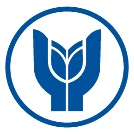 YAŞAR ÜNİVERSİTESİ LİSANSÜSTÜ EĞİTİM ENSTİTÜSÜDOKTORA YETERLİK SINAV KAĞIDIÖĞRENCİNİN ÖĞRENCİNİN ÖĞRENCİNİN Adı SoyadıTarih ve İmzaNumarasıTarih ve İmzaProgramıTarih ve İmzaDOKTORA YETERLİK JÜRİ ÜYELERİ:Tarih ve İmza Danışman Unvanı Adı Soyadı: Jüri Üyesi Unvanı Adı Soyadı:Jüri Üyesi Unvanı Adı Soyadı: Jüri Üyesi Unvanı Adı Soyadı: Jüri Üyesi Unvanı Adı Soyadı:Jüri Üyesi Unvanı Adı Soyadı:SORULAR: